Ո Ր Ո Շ ՈՒ Մ25 ապրիլի 2024 թվականի   N 688-Ա ՀԱՄԱՅՆՔԻ ԿԱՊԱՆ ՔԱՂԱՔԻ ԳՐ․ԱՐԶՈՒՄԱՆՅԱՆ ՓՈՂՈՑԻ 1-ԻՆ  ՆՐԲԱՆՑՔՈՒՄ  ԳՏՆՎՈՂ  ԲՆԱԿԵԼԻ ՏԱՆ  ՕՐԻՆԱԿԱՆ 0.06 ՀԱ ՀՈՂԱՄԱՍԻՆ ԿԻՑ ՍԱՐԳԻՍ ՌԱՖԻԿԻ ԽԱՉԱՏՐՅԱՆԻ ԿՈՂՄԻՑ ԱՎԵԼ ՕԳՏԱԳՈՐԾՎՈՂ  0.03 ՀԱ ՀՈՂԱՄԱՍԻ   ՆԿԱՏՄԱՄԲ  ԻՐԱՎՈՒՆՔՆԵՐԸ ՎԵՐԱԿԱՆԳՆԵԼՈՒ, ՆՐԱ ՍԵՓԱԿԱՆՈՒԹՅՈՒՆԸ ՀԱՄԱՐԵԼՈՒ ԵՎ ՀԱՍՑԵ ՏՐԱՄԱԴՐԵԼՈՒ ՄԱՍԻՆՂեկավարվելով «Տեղական ինքնակառավարման մասին» ՀՀ օրենքի 35-րդ հոդվածի 1-ին մասի 22-րդ,  24-րդ կետերով,   43 հոդվածով, «Իրավունք հաստատող փաստաթղթերը չպահպանված անհատական բնակելի տների կարգավիճակի մասին» ՀՀ օրենքի 1-ին, 2-րդ և 3-րդ հոդվածներով,  հաշվի առնելով, որ համայնքի Կապան քաղաքի Գր․Արզումանյան փողոցի 1-ին նրբ․ գտնվող բնակելի տան տնամերձ հողամասին կից 0.03 հա հողամասը համապատասխանում է ՀՀ հողային օրենսգրքի 64-րդ հոդվածի 2-րդ կետի 1), 2), 3) ենթակետերով սահմանված պահանջներին և այն, որ հողամասն ընգրկված չէ 60-րդ հոդվածով նախատեսված հողամասերի ցանկում, չի գտնվում ինժեներատրանսպորտային օբյեկտների օտարման կամ անվտանգության գոտիներում և չի առաջացնում հարկադիր սերվիտուտ, որ բնակելի տունը կառուցվել է մինչև 2001 թվականի մայիսի 15-ը, չի հակասում քաղաքաշինական նորմերին և որի պահպանումը չի խախտում այլ անձանց իրավունքները և օրենքով պահպանվող շահերը, վտանգ չի սպառնում քաղաքացիների կյանքին և առողջությանը, հիմք ընդունելով ՀՀ կառավարության 2021 թվականի ապրիլի 29- թիվ 698-Ն որոշման 2-րդ  հավելվածի 42-ր կետը, անձնական սեփականության և առհավետ հողօգտագործման իրավունքով անհատական բնակելի տան շինարարության համար հողամաս հատկացնելու մասին  պայմանագիրը և Սարգիս Խաչատրյանի դիմումը,    ո ր ո շ ու մ ե մ	1.Վերականգնել համայնքի Կապան քաղաքի Գր․Արզումանյան փողոցի 1-ին նրբանցքում  գտնվող բնակելի տան կառուցման և սպասարկման համար օրինական 0.06 հա հողամասին կից ավել օգտագործվող հողամասի նկատմամբ Սարգիս Ռաֆիկի Խաչատրյանի  հողօգտագործման իրավունքը` 0.03 հա մակերեսով հողամասի չափով:2.Համայնքի կադաստրային քարտեզում 09-001-0722-0020 կադաստրային ծածկագրից առանձնացված 0.09 հա հողամասի «գյուղատնտեսական» նպատակային նշանակությունը և «այլ» հողատեսքը սխալ է նշվել, այն պետք է ուղղել և համապատասխանեցնել քաղաքացուն պատկանող շինության նպատակային նշանակությանը համապատասխան՝ բնակավայրերի նպատակային նշանակության «բնակելի կառուցապատման հողեր» գործառնական նշանակության։ 3.Բնակելի տանը տրամադրել հասցե. Սյունիքի մարզ,Կապան համայնք, ք.Կապան, Գր․Արզումանյան փողոցի 1-ին նրբանցք, թիվ 31/2։        ՀԱՄԱՅՆՔԻ ՂԵԿԱՎԱՐ                              ԳԵՎՈՐԳ ՓԱՐՍՅԱՆ2024թ. ապրիլի 25ք. Կապան
ՀԱՅԱՍՏԱՆԻ ՀԱՆՐԱՊԵՏՈՒԹՅԱՆ ԿԱՊԱՆ ՀԱՄԱՅՆՔԻ ՂԵԿԱՎԱՐ
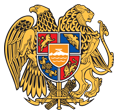 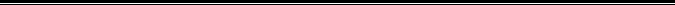 Հայաստանի Հանրապետության Սյունիքի մարզի Կապան համայնք 
ՀՀ, Սյունիքի մարզ, ք. Կապան,  060720072, kapanmayor@gmail.com